	1. KUŽELKÁŘSKÁ LIGA DOROSTU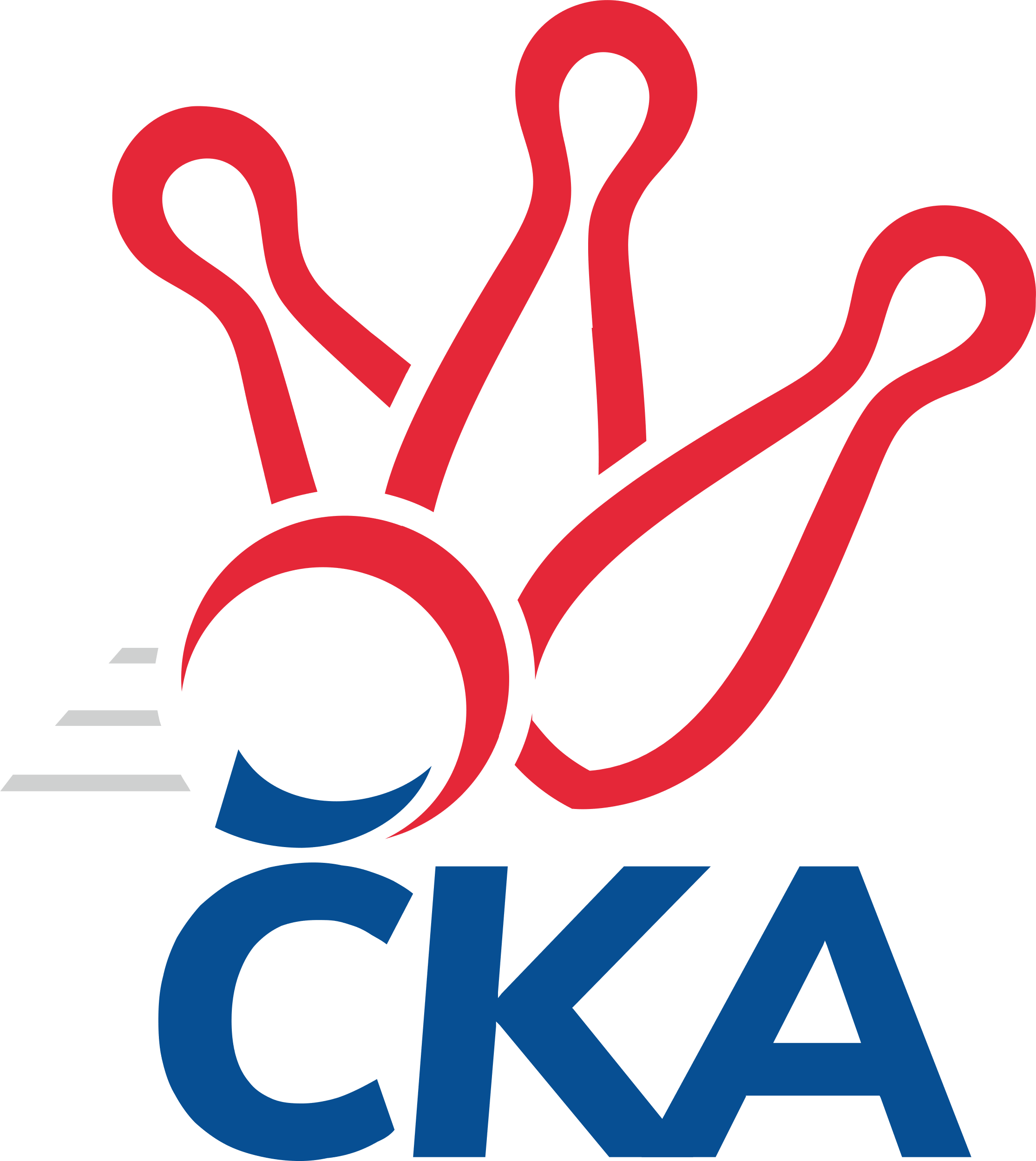 Č. 4Ročník 2023/2024	12.11.2023Nejlepšího výkonu v tomto kole: 1636 dosáhlo družstvo: SKK Náchod1.KLD D 2023/2024Výsledky 4. kolaSouhrnný přehled výsledků:TJ Valašské Meziříčí	- SKK Náchod	0:2	1475:1636		1.11.Jiskra Hylváty	- TJ Sokol Vracov	2:0	1559:1555		12.11.KC Zlín	- SKK Hořice	2:0	1617:1460		12.11.Tabulka družstev:	1.	SKK Náchod	4	4	0	0	8 : 0 	 	 1684	8	2.	KC Zlín	4	3	0	1	6 : 2 	 	 1580	6	3.	TJ Sokol Vracov	4	2	0	2	4 : 4 	 	 1613	4	4.	Jiskra Hylváty	4	2	0	2	4 : 4 	 	 1569	4	5.	SKK Hořice	4	1	0	3	2 : 6 	 	 1501	2	6.	TJ Valašské Meziříčí	4	0	0	4	0 : 8 	 	 1478	0Podrobné výsledky kola:	 TJ Valašské Meziříčí	1475	0:2	1636	SKK Náchod	Jakub Hrabovský	118 	 117 	 131 	104	470 	  	 542 	 140	131 	 128	143	Petr Doubek	Josef Zbranek	117 	 107 	 117 	113	454 	  	 538 	 123	132 	 142	141	Andrea Prouzová	Tomáš Juříček	116 	 115 	 141 	126	498 	  	 556 	 143	152 	 130	131	Veronika Kábrtová	Andrea Juříčková	126 	 131 	 111 	139	507 	  	 530 	 146	120 	 134	130	Danny Tučekrozhodčí: Jaroslav ZajíčekNejlepší výkon utkání: 556 - Veronika Kábrtová	 Jiskra Hylváty	1559	2:0	1555	TJ Sokol Vracov	Jiří Komprs	118 	 129 	 128 	110	485 	  	 510 	 141	115 	 133	121	Petr Bábík	Lucie Zelinková	137 	 122 	 144 	126	529 	  	 488 	 111	145 	 114	118	Jakub Valko	Vojtěch Morávek	131 	 119 	 125 	134	509 	  	 557 	 148	132 	 137	140	Jaroslav Harca	Anthony Šípek	132 	 124 	 123 	142	521 	  	 0 	 	0 	 0		nikdo nenastoupilrozhodčí: Jiří Hetych st.Nejlepší výkon utkání: 557 - Jaroslav Harca	 KC Zlín	1617	2:0	1460	SKK Hořice	Adam Záhořák	152 	 126 	 123 	118	519 	  	 471 	 127	105 	 108	131	Veronika Košťálová	František Svoboda	117 	 130 	 125 	136	508 	  	 499 	 111	131 	 139	118	Adam Hermoch	Alexandr Polepil	124 	 151 	 121 	128	524 	  	 490 	 109	138 	 118	125	Adéla Fikarová	Filip Mlčoch	154 	 149 	 138 	133	574 	  	 435 	 114	106 	 107	108	Dominik Tázlarrozhodčí: Karel SkoumalNejlepší výkon utkání: 574 - Filip MlčochPořadí jednotlivců:	jméno hráče	družstvo	celkem	plné	dorážka	chyby	poměr kuž.	Maximum	1.	Petr Doubek 	SKK Náchod	565.67	381.0	184.7	4.7	3/4	(607)	2.	Danny Tuček 	SKK Náchod	561.00	368.3	192.8	3.3	4/4	(599)	3.	Jaroslav Harca 	TJ Sokol Vracov	557.83	380.3	177.5	3.8	3/3	(587)	4.	Tomáš Hanuš 	SKK Náchod	546.67	369.7	177.0	5.3	3/4	(558)	5.	Vojtěch Morávek 	Jiskra Hylváty	540.67	372.8	167.8	5.2	2/2	(558)	6.	Filip Raštica 	TJ Sokol Vracov	537.50	363.0	174.5	8.5	2/3	(546)	7.	Alexandr Polepil 	KC Zlín	532.83	366.8	166.0	6.0	2/2	(583)	8.	Petr Bábík 	TJ Sokol Vracov	532.50	374.8	157.7	9.2	3/3	(554)	9.	Filip Mlčoch 	KC Zlín	532.00	367.7	164.3	10.0	2/2	(574)	10.	Jiří Komprs 	Jiskra Hylváty	516.67	347.2	169.5	7.3	2/2	(561)	11.	Anthony Šípek 	Jiskra Hylváty	510.50	355.5	155.0	9.5	2/2	(521)	12.	František Svoboda 	KC Zlín	506.00	340.3	165.7	10.5	2/2	(513)	13.	Tomáš Juříček 	TJ Valašské Meziříčí	502.67	355.2	147.5	11.8	3/3	(549)	14.	Jakub Valko 	TJ Sokol Vracov	499.50	351.0	148.5	9.8	3/3	(530)	15.	Adam Hermoch 	SKK Hořice	499.25	347.3	152.0	11.3	4/4	(531)	16.	Adam Záhořák 	KC Zlín	497.00	342.3	154.7	13.3	2/2	(533)	17.	Andrea Juříčková 	TJ Valašské Meziříčí	491.67	346.3	145.3	12.2	3/3	(507)	18.	Adéla Fikarová 	SKK Hořice	491.00	343.3	147.8	13.3	4/4	(524)	19.	Lucie Zelinková 	Jiskra Hylváty	490.83	351.7	139.2	9.5	2/2	(529)	20.	Jakub Pavlica 	TJ Valašské Meziříčí	476.50	355.5	121.0	16.0	2/3	(492)	21.	Jakub Hrabovský 	TJ Valašské Meziříčí	475.83	335.2	140.7	12.5	3/3	(496)	22.	Dominik Tázlar 	SKK Hořice	440.00	320.0	120.0	18.7	3/4	(452)		Veronika Kábrtová 	SKK Náchod	572.50	381.5	191.0	3.0	2/4	(589)		Andrea Prouzová 	SKK Náchod	545.50	375.5	170.0	5.5	2/4	(553)		Vít Černý 	SKK Hořice	543.50	343.5	200.0	7.5	2/4	(582)		Kristýna Bártová 	SKK Náchod	508.00	360.0	148.0	9.0	1/4	(508)		Tomáš Doucha 	SKK Náchod	506.00	346.0	160.0	10.0	1/4	(506)		Patrik Lacina 	TJ Valašské Meziříčí	476.00	339.0	137.0	14.0	1/3	(476)		Veronika Košťálová 	SKK Hořice	476.00	341.0	135.0	18.5	2/4	(481)		Josef Zbranek 	TJ Valašské Meziříčí	454.00	331.0	123.0	14.0	1/3	(454)Sportovně technické informace:Starty náhradníků:registrační číslo	jméno a příjmení 	datum startu 	družstvo	číslo startu
Hráči dopsaní na soupisku:registrační číslo	jméno a příjmení 	datum startu 	družstvo	Program dalšího kola:5. kolo26.11.2023	ne	10:00	SKK Hořice - Jiskra Hylváty	26.11.2023	ne	10:00	TJ Sokol Vracov - TJ Valašské Meziříčí	26.11.2023	ne	10:00	SKK Náchod - KC Zlín	Nejlepší šestka kola - absolutněNejlepší šestka kola - absolutněNejlepší šestka kola - absolutněNejlepší šestka kola - absolutněNejlepší šestka kola - dle průměru kuželenNejlepší šestka kola - dle průměru kuželenNejlepší šestka kola - dle průměru kuželenNejlepší šestka kola - dle průměru kuželenNejlepší šestka kola - dle průměru kuželenPočetJménoNázev týmuVýkonPočetJménoNázev týmuPrůměr (%)Výkon2xFilip MlčochZlín5742xFilip MlčochZlín112.435743xJaroslav HarcaVracov5572xVeronika KábrtováNáchod110.855562xVeronika KábrtováNáchod5562xJaroslav HarcaVracov108.325572xPetr DoubekNáchod5422xPetr DoubekNáchod108.065422xAndrea ProuzováNáchod5381xAndrea ProuzováNáchod107.265384xDanny TučekNáchod5303xDanny TučekNáchod105.67530